AGENDAScituate Council on Aging Board Meeting via ZoomTHURSDAY, MARCH 11, 2021 - 5:30 PM Topic: Scituate Council on Aging Meeting Time: Mar 11, 2021 05:30 PM Eastern Time (US and Canada)By Computer:https://us02web.zoom.us/j/81715775675?pwd=T0FYcU5URXlIUWpZcXlNaXhYUUVkQT09Meeting ID: 817 1577 5675Passcode: 663253By Phone:Dial: 1-929-205-6099Enter Meeting ID: 817 1577 5675When prompted for Participant ID number PRESS #Enter Passcode: 663253COUNCIL ON AGING333 First Parish Rd, Scituate, MA 02066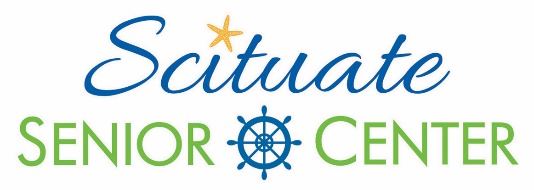 600 Chief Justice Cushing Hwy.Scituate, Massachusetts 02066  TEL: (781) 545-8722FAX: (781) 545-2806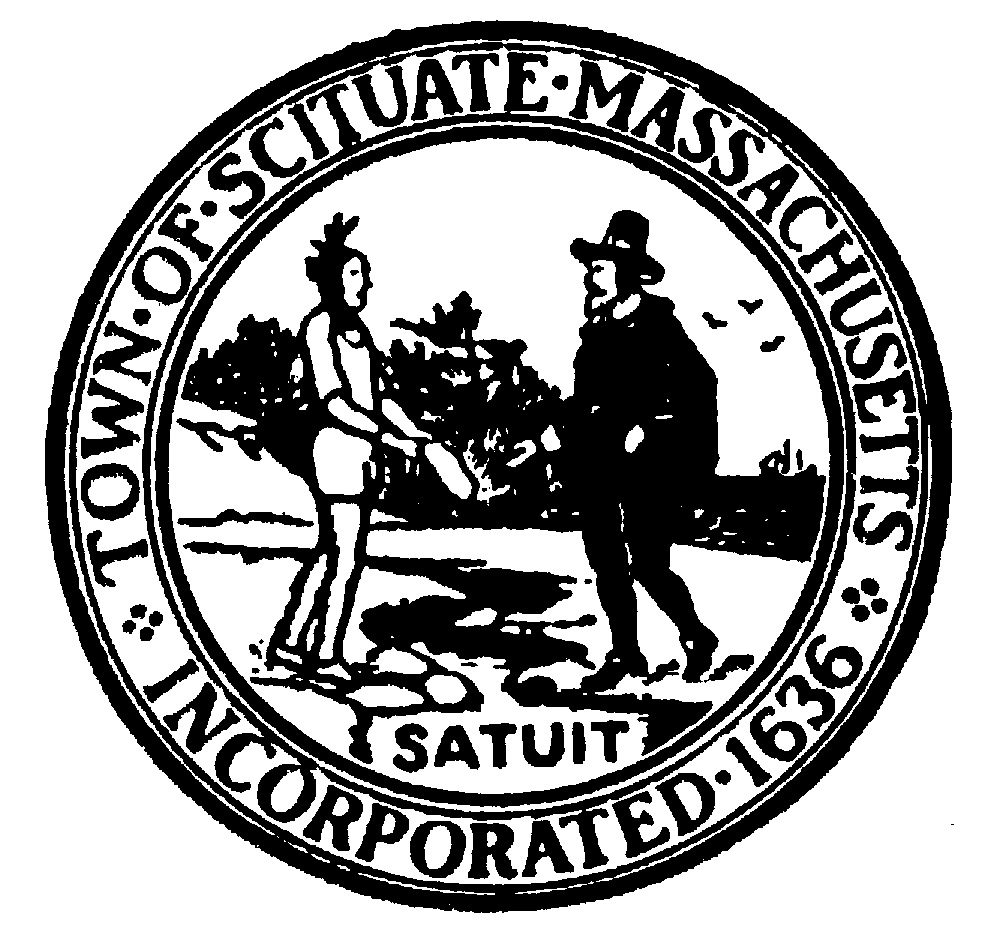 Agenda ItemNotes5:30Meeting called to order; 
Secretary assignment – Marie F________________________________
________________________________5:35Approval of FEB Minutes________________________________5:40Director/COA Report/Updates________________________________
________________________________6:00Liaison Updates:BOS, Karen CanfieldSSES, Joan PowersFOSS/BAC—Elaine; Gordon 
________________________________
________________________________
________________________________
________________________________6:15Senior Center Project Updates________________________________6:30Old/New Business; Adjournment________________________________